Hmyz užitečnýMezi užitečný hmyz patří například: slunéčko sedmitečné, čmelák, mravenec a včela. Pro člověka je nejvíce užitečná včela. Hmyz škodlivýMezi škodlivý hmyz patří například: mandelinka bramborová, mol nebo mšice. Škodlivý hmyz škodí v lese, na poli nebo zahradě. Mol ničí oděvy nebo zásoby ve skladech.Úkol: dopiš si do tabulky, čím škodí.Hmyz obtížnýObtěžuje člověka svým bodnutím a kousáním. Mezi obtížný hmyz patří například: vosa, komár, moucha, blecha.Včela medonosnáČmelák zemníSlunéčko sedmitečnéMravenec lesní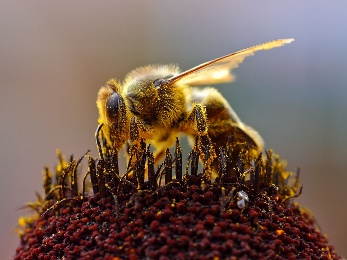 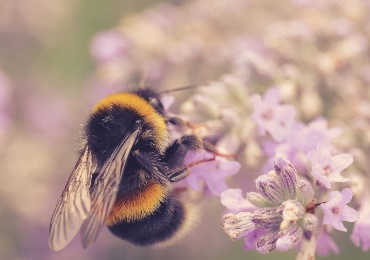 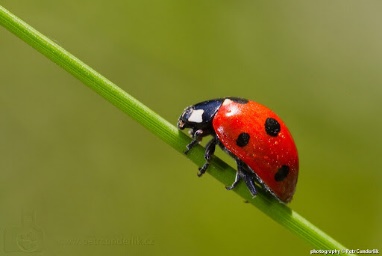 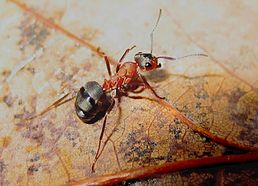 Opyluje květyOpyluje květy (např. jetel)Žere mšice, které škodí na rostlináchLikviduje lesní škůdceMandelinka bramborováMol šatníMšice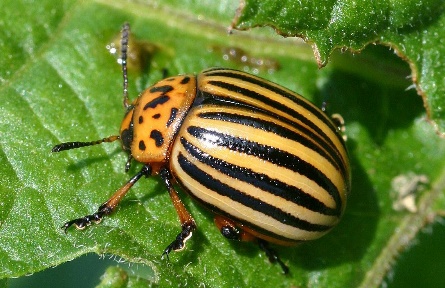 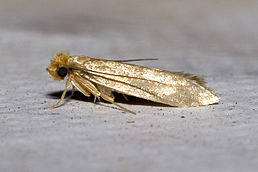 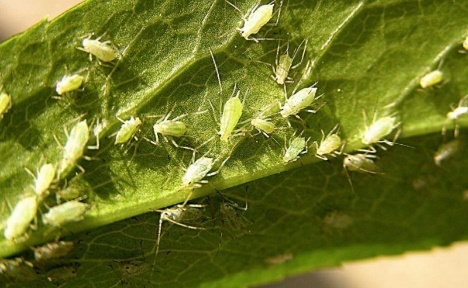 VosaKomárMouchaBlecha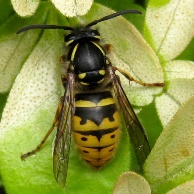 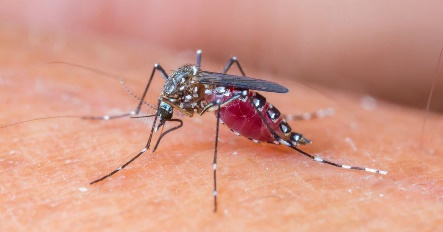 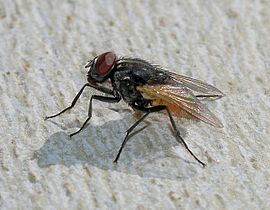 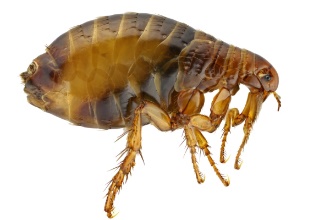 